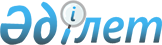 О бюджете Мынбулакского сельского округа Аягозского района на 2023-2025 годыРешение Аягозского районного маслихата области Абай от 27 декабря 2022 года № 20/416-VII.
      В соответствии со статьями 9-1, 75 Бюджетного кодекса Республики Казахстан, подпунктом 1) пункта 1 статьи 6 Закона Республики Казахстан "О местном государственном управлении и самоуправлении в Республике Казахстан" Аягозский районный маслихат РЕШИЛ:
      1. Утвердить бюджет Мынбулакского сельского округа на 2023-2025 годы согласно приложениям 1, 2 и 3 соответственно, в том числе на 2023 год в следующих объемах:
      1) доходы – 43814,0 тысяч тенге, в том числе:
      налоговые поступления – 1810,0 тысяч тенге;
      неналоговые поступления – 0,0 тысяч тенге;
      поступления от продажи основного капитала – 0,0 тысяч тенге;
      поступления трансфертов – 42004,0 тысяч тенге;
      2) затраты – 43911,7 тысяч тенге;
      3) чистое бюджетное кредитование – 0,0 тысяч тенге, в том числе:
      бюджетные кредиты – 0,0 тысяч тенге;
      погашение бюджетных кредитов – 0,0 тысяч тенге;
      4) сальдо по операциям с финансовыми активами – 0,0 тысяч тенге, в том числе:
      приобретение финансовых активов – 0,0 тысяч тенге;
      поступления от продажи финансовых активов государства – 0,0 тысяч тенге;
      5) дефицит (профицит) бюджета – - 97,7 тысяч тенге;
      6) финансирование дефицита (использование профицита) бюджета – 97,7 тысяч тенге, в том числе:
      поступление займов – 0,0 тысяч тенге;
      погашение займов – 0,0 тысяч тенге;
      используемые остатки бюджетных средств – 97,7 тысяч тенге.
      Сноска. Пункт 1 в редакции решения Аягозского районного маслихата области Абай от 13.12.2023 № 9/158-VIII (вводится в действие с 01.01.2023).


      2. Настоящее решение вводится в действие с 1 января 2023 года. Бюджет Мынбулакского сельского округа на 2023 год
      Сноска. Приложение 1 в редакции решения Аягозского районного маслихата области Абай от 13.12.2023 № 9/158-VIII (вводится в действие с 01.01.2023). Бюджет Мынбулакского сельского округа на 2024 год Бюджет Мынбулакского сельского округа на 2025 год
					© 2012. РГП на ПХВ «Институт законодательства и правовой информации Республики Казахстан» Министерства юстиции Республики Казахстан
				
      Секретарь Аягозского районного маслихата 

К. Досиханов
Приложение 1 к решению
Аягозского районного маслихата
от 27 декабря 2022 года
№20/416-VІI
Категория
Категория
Категория
Категория
Сумма (тысяч тенге)
Класс
Класс
Класс
Сумма (тысяч тенге)
Подкласс
Подкласс
Сумма (тысяч тенге)
Наименование
Сумма (тысяч тенге)
I. Доходы
43814,0
1
Налоговые поступления
1810,0
01
Подоходный налог
0,0
2
Индивидуальный подоходный налог
666,0
04
Hалоги на собственность
1810,0
1
Hалоги на имущество
71,0
3
Земельный налог
13,0
4
Hалог на транспортные средства
675,0
5
Единый земельный налог
385,0
2
Неналоговые поступления
0,0
01
Доходы от государственной собственности
0,0
5
Доходы от аренды имущества, находящегося в государственной собственности
0,0
06
Прочие неналоговое поступления
0,0
1
Прочие неналоговое поступления
0,0
3
Поступления от продажи основного капитала
0,0
01
Продажа государственного имущества, закрепленного за государственными учреждениями
0,0
1
Продажа государственного имущества, закрепленного за государственными учреждениями
0,0
02
Поступления от продажы имущества,закрепленного за государственными учреждениями финансируемыми из местного бюджета
0,0
4
Поступления трансфертов 
42004,0
02
Трансферты из вышестоящих органов государственного управления
42004,0
3
Трансферты из районного (города областного значения) бюджета
42004,0
Функциональная группа
Функциональная группа
Функциональная группа
Функциональная группа
Функциональная группа
Сумма (тысяч тенге)
Функциональная подгруппа
Функциональная подгруппа
Функциональная подгруппа
Функциональная подгруппа
Сумма (тысяч тенге)
Администратор бюджетных программ
Администратор бюджетных программ
Администратор бюджетных программ
Сумма (тысяч тенге)
Программа
Программа
Сумма (тысяч тенге)
Наименование
Сумма (тысяч тенге)
ІІ. Затраты
43911,7
01
Государственные услуги общего характера
36743,0
1
Представительные, исполнительные и другие органы, выполняющие общие функции государственного управления
36743,0
124
Аппарат акима города районного значения, села, поселка, сельского округа
36743,0
001
Услуги по обеспечению деятельности акима города районного значения, села, поселка, сельского округа
36743,0
022
Капитальные расходы государственного органа
0,0
04
Образование
0,0
1
Дошкольное воспитание и обучение
0,0
124
Аппарат акима города районного значения, села, поселка, сельского округа
0,0
004
Дошкольное воспитание и обучение и организация медицинского обслуживания в организациях дошкольного воспитания и обучения
0,0
07
Жилищно-коммунальное хозяйство
5214,0
3
Благоустройство населенных пунктов
5214,0
124
Аппарат акима города районного значения, села, поселка, сельского округа
5214,0
008
Освещение улиц в населенных пунктах
2095,0
009
Обеспечение санитарии населенных пунктов
0,0
010
Содержание мест захоронений и погребение безродных
0,0
011
Благоустройство и озеленение населенных пунктов
3119,0
014
Организация водоснабжения населенных пунктов
0,0
12
Транспорт и коммуникация
1857,0
1
Автомобильный транспорт
1857,0
124
Аппарат акима города районного значения, села, поселка, сельского округа
1857,0
013
Обеспечение функционирования автомобильных дорог в городах районного значения, селах, поселках, сельских округах
1857,0
15
Трансферты 
97,7
1
Трансферты 
97,7
124
Аппарат акима города районного значения, села, поселка, сельского округа
97,7
048
Возврат неиспользованных (недоиспользованных) целевых трансфертов
97,7
III. Чистое бюджетное кредитование
0,0
Бюджетные кредиты
0,0
Погашение бюджетных кредитов
0,0
IV. Сальдо по операциям с финансовыми активами
0,0
Приобретение финансовых активов
0,0
Поступления от продажи финансовых активов государства
0,0
V. Дефицит (профицит) бюджета
- 97,7
VI. Финансирование дефицита (использование профицита) бюджета
97,7
Поступление займов
0,0
Погашение займов
0,0
8
Используемые остатки бюджетных средств
97,7
01
Остатки бюджетных средств
97,7
1
Свободные остатки бюджетных средств
97,7Приложение 2 к решению
Аягозского районного маслихата
от 27 декабря 2022 года
№20/416-VІI
Категория
Категория
Категория
Категория
Сумма (тысяч тенге)
Класс
Класс
Класс
Сумма (тысяч тенге)
Подкласс
Подкласс
Сумма (тысяч тенге)
Наименование
Сумма (тысяч тенге)
I. Доходы
34582,0
1
Налоговые поступления
1900,0
01
Подоходный налог
0,0
2
Индивидуальный подоходный налог
0,0
04
Hалоги на собственность
1900,0
1
Hалоги на имущество
127,0
3
Земельный налог
13,0
4
Hалог на транспортные средства
1760,0
2
Неналоговые поступления
0,0
01
Доходы от государственной собственности
0,0
5
Доходы от аренды имущества, находящегося в государственной собственности
0,0
06
Прочие неналоговое поступления
0,0
1
Прочие неналоговое поступления
0,0
3
Поступления от продажи основного капитала
0,0
01
Продажа государственного имущества, закрепленного за государственными учреждениями
0,0
1
Продажа государственного имущества, закрепленного за государственными учреждениями
0,0
02
Поступления от продажы имущества,закрепленного за государственными учреждениями финансируемыми из местного бюджета
0,0
4
Поступления трансфертов 
32682,0
02
Трансферты из вышестоящих органов государственного управления
32682,0
3
Трансферты из районного (города областного значения) бюджета
32682,0
Функциональная группа
Функциональная группа
Функциональная группа
Функциональная группа
Функциональная группа
Сумма (тысяч тенге)
Функциональная подгруппа
Функциональная подгруппа
Функциональная подгруппа
Функциональная подгруппа
Сумма (тысяч тенге)
Администратор бюджетных программ
Администратор бюджетных программ
Администратор бюджетных программ
Сумма (тысяч тенге)
Программа
Программа
Сумма (тысяч тенге)
Наименование
Сумма (тысяч тенге)
ІІ. Затраты
34582,0
01
Государственные услуги общего характера
32510,0
1
Представительные, исполнительные и другие органы, выполняющие общие функции государственного управления
32510,0
124
Аппарат акима города районного значения, села, поселка, сельского округа
32510,0
001
Услуги по обеспечению деятельности акима города районного значения, села, поселка, сельского округа
32510,0
022
Капитальные расходы государственного органа
0,0
04
Образование
0,0
1
Дошкольное воспитание и обучение
0,0
124
Аппарат акима города районного значения, села, поселка, сельского округа
0,0
004
Дошкольное воспитание и обучение и организация медицинского обслуживания в организациях дошкольного воспитания и обучения
0,0
07
Жилищно-коммунальное хозяйство
0,0
3
Благоустройство населенных пунктов
0,0
124
Аппарат акима города районного значения, села, поселка, сельского округа
0,0
008
Освещение улиц в населенных пунктах
497,0
009
Обеспечение санитарии населенных пунктов
0,0
010
Содержание мест захоронений и погребение безродных
0,0
011
Благоустройство и озеленение населенных пунктов
0,0
014
Организация водоснабжения населенных пунктов
0,0
12
Транспорт и коммуникации
1575,0
1
Автомобильный транспорт
1575,0
124
Аппарат акима города районного значения, села, поселка, сельского округа
1575,0
013
Обеспечение функционирования автомобильных дорог в городах районного значения, селах, поселках, сельских округах
1575,0
15
Трансферты 
0,0
1
Трансферты 
0,0
124
Аппарат акима города районного значения, села, поселка, сельского округа
0,0
048
Возврат неиспользованных (недоиспользованных) целевых трансфертов
0,0
III. Чистое бюджетное кредитование
0,0
Бюджетные кредиты
0,0
Погашение бюджетных кредитов
0,0
IV. Сальдо по операциям с финансовыми активами
0,0
Приобретение финансовых активов
0,0
Поступления от продажи финансовых активов государства
0,0
V. Дефицит (профицит) бюджета
0,0
VI. Финансирование дефицита (использование профицита) бюджета
0,0
Поступление займов
0,0
Погашение займов
0,0
8
Используемые остатки бюджетных средств
0,0
01
Остатки бюджетных средств
0,0
1
Свободные остатки бюджетных средств
0,0Приложение 3 к решению
Аягозского районного маслихата
от 27 декабря 2022 года
№20/416-VІI
Категория
Категория
Категория
Категория
Сумма (тысяч тенге)
Класс
Класс
Класс
Сумма (тысяч тенге)
Подкласс
Подкласс
Сумма (тысяч тенге)
Наименование
Сумма (тысяч тенге)
I. Доходы
35966,0
1
Налоговые поступления
1976,0
01
Подоходный налог
0,0
2
Индивидуальный подоходный налог
0,0
04
Hалоги на собственность
1976,0
1
Hалоги на имущество
132,0
3
Земельный налог
14,0
4
Hалог на транспортные средства
1830,0
2
Неналоговые поступления
0,0
01
Доходы от государственной собственности
0,0
5
Доходы от аренды имущества, находящегося в государственной собственности
0,0
06
Прочие неналоговое поступления
0,0
1
Прочие неналоговое поступления
0,0
3
Поступления от продажи основного капитала
0,0
01
Продажа государственного имущества, закрепленного за государственными учреждениями
0,0
1
Продажа государственного имущества, закрепленного за государственными учреждениями
0,0
02
Поступления от продажы имущества,закрепленного за государственными учреждениями финансируемыми из местного бюджета
0,0
4
Поступления трансфертов 
33990,0
02
Трансферты из вышестоящих органов государственного управления
33990,0
3
Трансферты из районного (города областного значения) бюджета
33990,0
Функциональная группа
Функциональная группа
Функциональная группа
Функциональная группа
Функциональная группа
Сумма (тысяч тенге)
Функциональная подгруппа
Функциональная подгруппа
Функциональная подгруппа
Функциональная подгруппа
Сумма (тысяч тенге)
Администратор бюджетных программ
Администратор бюджетных программ
Администратор бюджетных программ
Сумма (тысяч тенге)
Программа
Программа
Сумма (тысяч тенге)
Наименование
Сумма (тысяч тенге)
ІІ. Затраты
35966,0
01
Государственные услуги общего характера
33811,0
1
Представительные, исполнительные и другие органы, выполняющие общие функции государственного управления
33811,0
124
Аппарат акима города районного значения, села, поселка, сельского округа
33811,0
001
Услуги по обеспечению деятельности акима города районного значения, села, поселка, сельского округа
33811,0
022
Капитальные расходы государственного органа
0,0
04
Образование
0,0
1
Дошкольное воспитание и обучение
0,0
124
Аппарат акима города районного значения, села, поселка, сельского округа
0,0
004
Дошкольное воспитание и обучение и организация медицинского обслуживания в организациях дошкольного воспитания и обучения
0,0
07
Жилищно-коммунальное хозяйство
0,0
3
Благоустройство населенных пунктов
0,0
124
Аппарат акима города районного значения, села, поселка, сельского округа
0,0
008
Освещение улиц в населенных пунктах
517,0
009
Обеспечение санитарии населенных пунктов
0,0
010
Содержание мест захоронений и погребение безродных
0,0
011
Благоустройство и озеленение населенных пунктов
0,0
014
Организация водоснабжения населенных пунктов
0,0
12
Транспорт и коммуникации
1638,0
1
Автомобильный транспорт
1638,0
124
Аппарат акима города районного значения, села, поселка, сельского округа
1638,0
013
Обеспечение функционирования автомобильных дорог в городах районного значения, селах, поселках, сельских округах
1638,0
15
Трансферты 
0,0
1
Трансферты 
0,0
124
Аппарат акима города районного значения, села, поселка, сельского округа
0,0
048
Возврат неиспользованных (недоиспользованных) целевых трансфертов
0,0
III. Чистое бюджетное кредитование
0,0
Бюджетные кредиты
0,0
Погашение бюджетных кредитов
0,0
IV. Сальдо по операциям с финансовыми активами
0,0
Приобретение финансовых активов
0,0
Поступления от продажи финансовых активов государства
0,0
V. Дефицит (профицит) бюджета
0,0
VI. Финансирование дефицита (использование профицита) бюджета
0,0
Поступление займов
0,0
Погашение займов
0,0
8
Используемые остатки бюджетных средств
0,0
01
Остатки бюджетных средств
0,0
1
Свободные остатки бюджетных средств
0,0